Publicado en Madrid el 28/05/2018 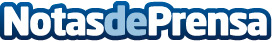 El binomio universidad-empresa es clave para mejorar la innovación en España, según IMF Business SchoolLa Comisión Europea sitúa a nuestro país en el furgón de cola en tasas de I+D+i. La educación superior necesita urgentemente abrirse de una vez por todas al tejido empresarial. IMF Business School identifica los retos a los que se enfrentan las universidades para facilitar una buena salida profesional a los alumnos
Datos de contacto:RedacciónNota de prensa publicada en: https://www.notasdeprensa.es/el-binomio-universidad-empresa-es-clave-para Categorias: Nacional Educación Madrid Emprendedores Recursos humanos Universidades http://www.notasdeprensa.es